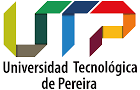 CONVOCATORIA INTERNA PARA LA FINANCIACIÓN DE PROYECTOS DE EXTENSIÓN SOCIAL, CULTURAL Y ARTÍSTICOAÑO 2020Administración institucional de la ExtensiónANEXO 5: Formato VIIE-EX05-20 Nivel de RiesgoPereira, XX de Septiembre de 2020 SeñoresVicerrectoría de Investigaciones, Innovación y ExtensiónUNIVERSIDAD TECNOLÓGICA DE PEREIRACiudadAsunto: Certificación Nivel de Riesgo Reciba un cordial y atento saludo.La presente es con el fin de informarles que la propuesta denominada “XXXXXXXXXXXXXXXXXXXXXXXXXXXXXXXXXXXXXXXXXXXXXXXXXXXXXXXXXXXXXXXXXXXXXXXXXXXXXXXXXXXXXXXXXXXXXXXXXX” presentada en la CONVOCATORIA INTERNA PARA LA FINANCIACIÓN DE PROYECTOS DE EXTENSIÓN SOCIAL, CULTURAL Y ARTÍSTICO AÑO 2020, cuenta con el siguiente nivel de riesgo según la clasificación establecida en la Resolución 8430 de 1993 del Ministerio de Salud: Agradezco la atención prestada.Cordialmente,FIRMA DOCENTE RESPONSABLE DEL PROYECTO. Marque con una X según sea el caso.Investigación Sin Riesgo: Son estudios que emplean técnicas y métodos de investigación documental retrospectivos y aquellos en los que no se realiza ninguna intervención o modificación intencionada de las variables biológicas, fisiológicas, psicológicas o sociales de los individuos que participan en el estudio entre los que se consideran: revisión de historias clínicas, entrevistas, cuestionarios y otros en los que no se le identifique ni se traten aspectos sensitivos de una conducta.  Investigación con Riesgo Mínimo: Son estudios prospectivos que emplean el registro de datos a través de procedimientos comunes consistentes en: exámenes físicos o psicológicos de diagnóstico o tratamientos rutinarios, entre los que se  consideran: pesar al sujeto, electrocardiogramas, prueba de agudeza auditiva, termografías, colección de excretas y secreciones externas, obtención de placenta durante el parto, recolección de líquido amniótico al romperse las membranas, obtención de saliva, dientes deciduales y dientes permanentes extraídos por indicación terapéutica, placa dental y cálculos removidos por procedimientos profilácticos no invasores, corte de pelo y uñas sin causar desfiguración, extracción de sangre por punción venosa en adulto en buen estado de salud, con frecuencia máxima de dos veces a la semana y volumen máximo de 450 ml en dos meses excepto durante el embarazo, ejercicio moderado en voluntarios sanos, pruebas psicológicas a grupos o individuos en los que no se manipulará la conducta del sujeto, investigación con medicamentos de uso común, amplio margen terapéutico y registrados en el Ministerio de Salud o su autoridad delegada, empleando las indicaciones, dosis y vías de administración establecidas.Investigación con riesgo mayor que el mínimo:Son aquellas en que las probabilidades de afectas al sujeto son significativas, entre las que se consideran: estudios radiológicos ionizantes  y con microondas, estudios con los medicamentos y modalidades que se definen en los títulos III y IV de la Resolución 8430 de 1993 del Ministerio de Salud, ensayos con nuevos dispositivos, estudios que incluyen procedimientos quirúrgicos, extracción de sangre mayor al 2% del volumen circulante en neonatos, amniocentesis y otras técnicas invasoras o procedimientos mayores, los que empleen métodos aleatorios de asignación a esquemas terapéuticos y los que tengan control con placebos,  entre otros. 